CURRICULAM VITAE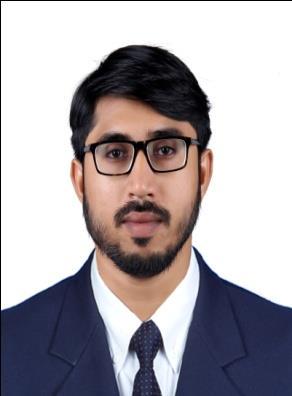 ANEEB M.CMSc. Nursing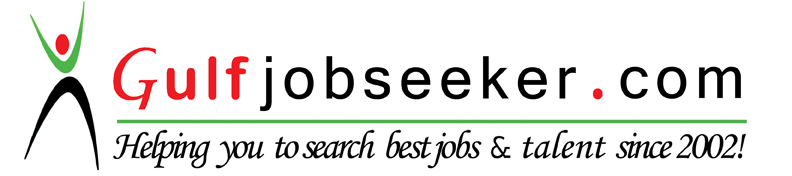 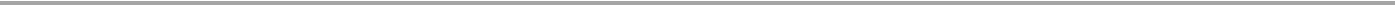 PROFESSIONAL & ACADEMIC QUALIFICATIONSDubai health authority (DHA) RN Exam passed Ref: DHA/LS/ Issued Date: 08-Aug-2016 Valid up to 08-Aug-2017 Masters in nursing (Psychiatry): Studied in B.M.S Hospital Nursing College N.R Colony (Bangalore) India affiliated to Rajiv Gandhi University of Health Sciences, Karnataka (2011-2013) Bachelor of Nursing: Manjushree College of Nursing College R.T Nagar (Bangalore) India affiliated to Rajiv Gandhi University of Health Sciences, Karnataka (2005-2009) Secondary Education : Studied in Markaz Higher Scondary School karanthur Calicut Up to 10th Std : Studied in Markaz Higher Scondary School karanthur, Calicut CAREER OBJECTIVETo work in your professional environment along with a group of committed people, to contribute my best to the firm, which acknowledges commitment and hard work, thus in turn enhances my knowledge by constant leaning.PROFESSIONAL EXPERIENCEWorked in Sri Rama Multi Speciality Hospital Bangalore, Karnataka, India as aStaff nurse in Medical and Surgical Wards from February 2014 to March 2016.PERSONAL DATASKILLED AREASAdmission procedure and recording ECG Cardiopulmonary Resuscitation Administration of medicines Transfusion and infusion therapy Venipuncture Intravenous cannulation Ryle`s tube insertions Chest physiotherapy KNOWLEDGE OF HANDLING EQUIPMENTSCardiac monitor Oxygen apparatus Defibrillator Ambu bag Suction apparatus Infusion pumps Pulse oxymeter. ECG machine Arterial and venous catheters PERSONAL STRENGTHSGood Understanding ability. Quick learner. Hard working. Result Oriented. Can handle large volume of work with patience and commitment. ADDITIONAL QUALIFICATIONBasic Life Support (BLS). Microsoft Office. SPECIAL INTERESTPlay  Cricket,  Football,  Basket  Ball,  Badminton,  Chess,  Reading  Books  andTravelling.DECLARATIONI declare that the mentioned facts are true & correct to the Best of my Knowledge & Belief.Place: SharjahDate:	ANEEB MCVisiting VISA Expire on 05/Dec/2016 Age& Date of Birth:29, 30/05/1987 Sex:Male. Marital Status  ::Married Nationality:Indian Religion &caste:Islam, Mappila Passport details Language Known:English, Hindi, Malayalam Kannada, &Tamil.